Comité Intergubernamental sobre Propiedad Intelectual y Recursos Genéticos, Conocimientos Tradicionales y FolcloreCuadragésima segunda sesiónGinebra, 28 de febrero a 4 de marzo de 2022NOTA INFORMATIVA PARA LA MESA REDONDA DE LAS COMUNIDADES INDÍGENAS Y LOCALESpreparada por la SecretaríaEn su séptima sesión, el Comité Intergubernamental sobre Propiedad Intelectual y Recursos Genéticos, Conocimientos Tradicionales y Folclore (en lo sucesivo, “el Comité”), acordó que “inmediatamente antes del inicio de sus sesiones, se organizará una mesa redonda que durará medio día y estará presidida por el representante de una comunidad indígena o local”. Desde entonces, en cada sesión del Comité convocada desde 2005 se han organizado esas mesas redondas.En la presente sesión, el tema de la mesa redonda será: “Examen técnico actualizado de algunas cuestiones esenciales de propiedad intelectual de los proyectos de instrumentos de la OMPI relativos a los recursos genéticos, los conocimientos tradicionales y las expresiones culturales tradicionales”.En el Anexo figura el programa provisional de la mesa redonda de la cuadragésima segunda sesión.[Sigue el Anexo]PROGRAMA PROVISIONAL DE LA MESA REDONDALunes 28 de febrero de 2022 (hora de Ginebra)[Fin del Anexo y del documento]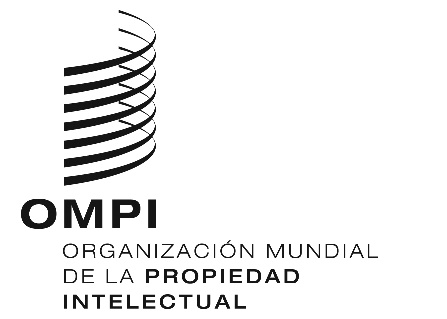 SWIPO/GRTKF/IC/42/INF/5WIPO/GRTKF/IC/42/INF/5WIPO/GRTKF/IC/42/INF/5ORIGINAL: INGLÉS ORIGINAL: INGLÉS ORIGINAL: INGLÉS FECHA: 1 de febrero de 2022 FECHA: 1 de febrero de 2022 FECHA: 1 de febrero de 2022 11.00 AperturaAperturaPresidencia: (pendiente de designación por el Foro de la OMPI de consulta con las comunidades indígenas)Presidencia: (pendiente de designación por el Foro de la OMPI de consulta con las comunidades indígenas)11.00 – 11.30Ponente - Elifuraha Laltaika, de la comunidad masai de la República Unida de Tanzanía.  Actualmente es profesor y director de la Research Tumaini University Makumira, República Unida de Tanzanía.Ponente - Elifuraha Laltaika, de la comunidad masai de la República Unida de Tanzanía.  Actualmente es profesor y director de la Research Tumaini University Makumira, República Unida de Tanzanía.11.30 – 11.40Orador – Sr. Stuart Wuttke, Sr. Stuart Wuttke, que es el asesor jurídico de la Assembly of First Nations, Canadá.Orador – Sr. Stuart Wuttke, Sr. Stuart Wuttke, que es el asesor jurídico de la Assembly of First Nations, Canadá.11.40 – 11.50Oradora: Sra. Jennifer Tauli Corpuz, del pueblo Kankana-ey Igorot de la Provincia de La Montaña (Filipinas), asesora de políticas del Centro Internacional de Investigación en Políticas y de Educación.  Oradora: Sra. Jennifer Tauli Corpuz, del pueblo Kankana-ey Igorot de la Provincia de La Montaña (Filipinas), asesora de políticas del Centro Internacional de Investigación en Políticas y de Educación.  11.50 – 12.00 Debate y clausura de la mesa redondaDebate y clausura de la mesa redonda